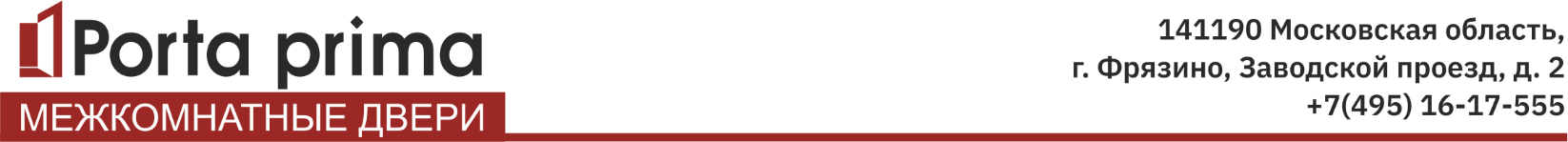 Рекомендовано Технологической и Монтажной службами. Требования к проемам для полотен системы TWICE с несимметричными створками.Информация по полотнам.Полотна для системы TWICE с несимметричными створками изготавливаются на базе полотен Матрицы Tivoli А1, М1, А2-Е2, И2,К2, полотен 4 ряда со шпонированными вставками; полотна матрицы Sorrento-R И-4.Дверная система TWICE может включать одно или два складывающихся полотна со створками разного размера.Система TWICE поставляется под европейский стандарт ширины полотен, поэтому конечная ширина двери из двух створок с установленным механизмом будет составлять  815, 915, 1015 мм.Дверной проем может быть оформлен установкой доборных элементов и наличников с обратной стороны проема по стандартной технологии. Дверные полотна, установленные на механизм TWICE, могут быть как одностворчатые, так и двустворчатые. В двустворчатых полотнах для фиксации полотна с ответной частью под защёлку, устанавливается ригель.Данный вид продукции позволяет устанавливать стандартные дверные ручки с двух сторон, завертки и защелки, исключает необходимость использования «защелки для системы  TWICE»  и «завертки для системы TWICE».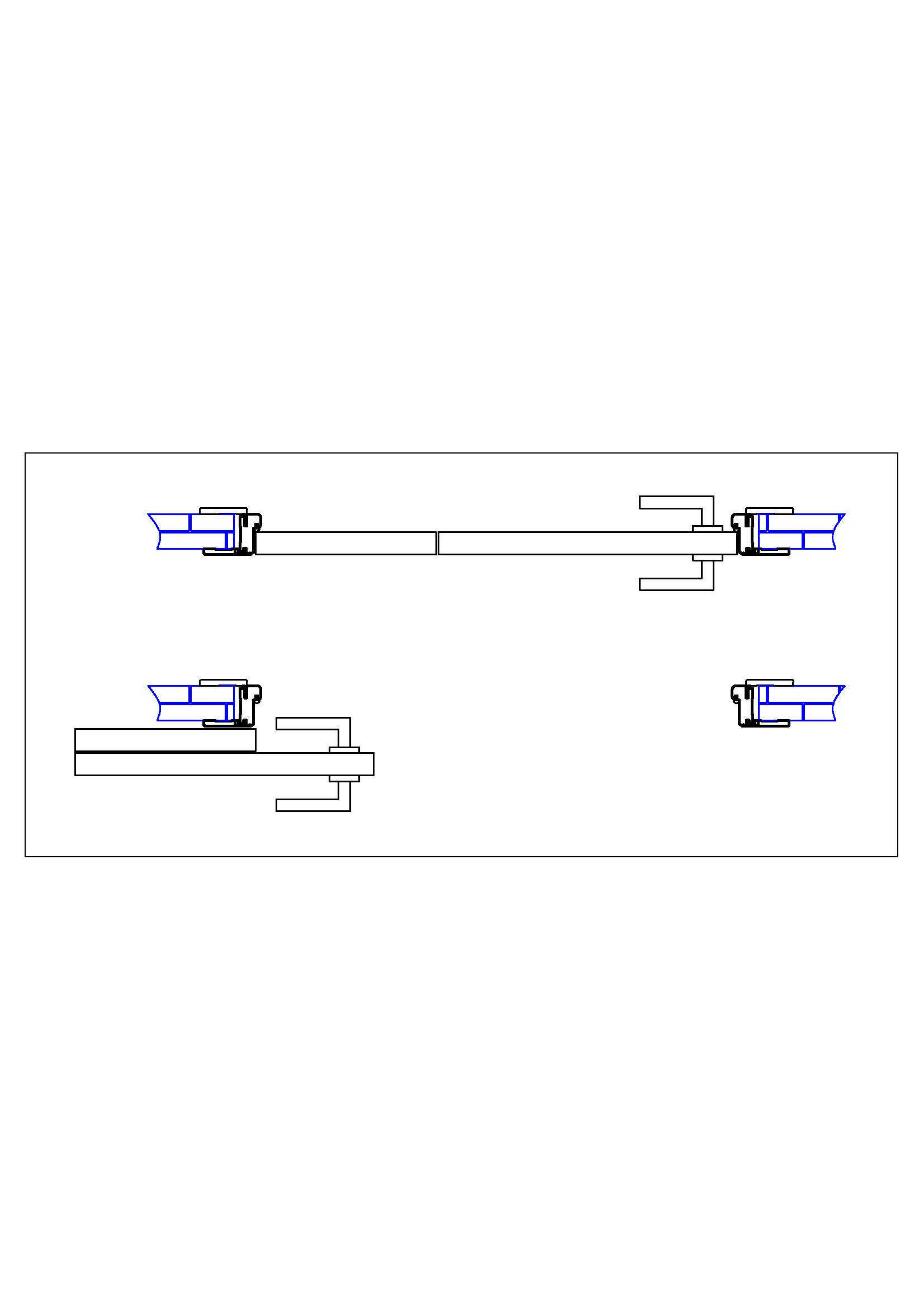 Размеры полотен.Минимальный размер полотен:  815х1800 мм.Максимальный размер полотен: 1015х2200 мм - для полотен матрицы Sorrento-R И-4, Tivoli Б2, Е2 и 915х2300 мм для полотен Матрицы Tivoli А1 во всех видах облицовки, а также для полотен Матрицы Tivoli А2 в облицовке натуральным шпоном и шпоном файн-лайн.Требования к проему.Проем должен быть сформирован (т.е. иметь четкие размеры: высоту, ширину и толщину), оформлен в чистом виде (гипсокартон обрезан, нет торчащего кирпича, арматуры, пенобетона, пазогребневых плит, керамической плитки или оштукатурен).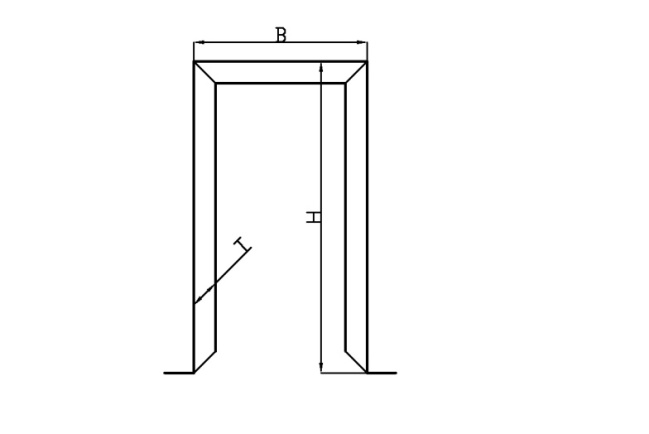 Верхняя часть проема и пол должны быть параллельны и горизонтальны. Допускается непараллельность не более  5 мм в зоне дверного проема. 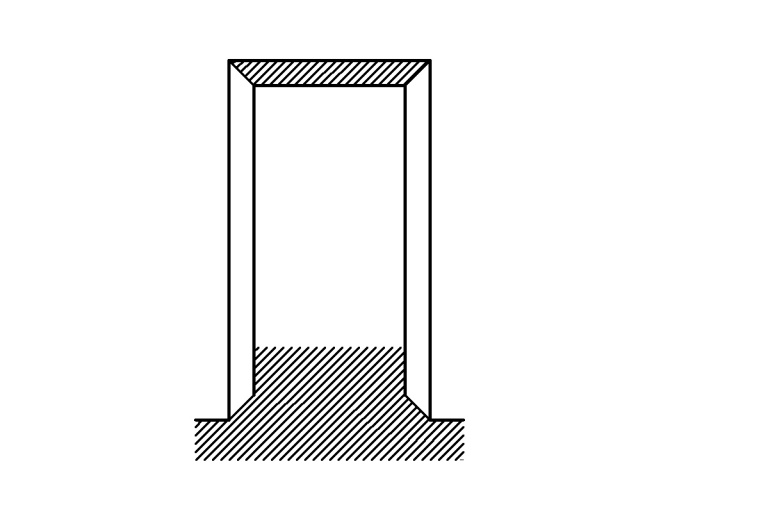 Боковые стороны проема должны быть параллельны и вертикальны (отклонение не более 2,5 мм на 1000 мм высоты).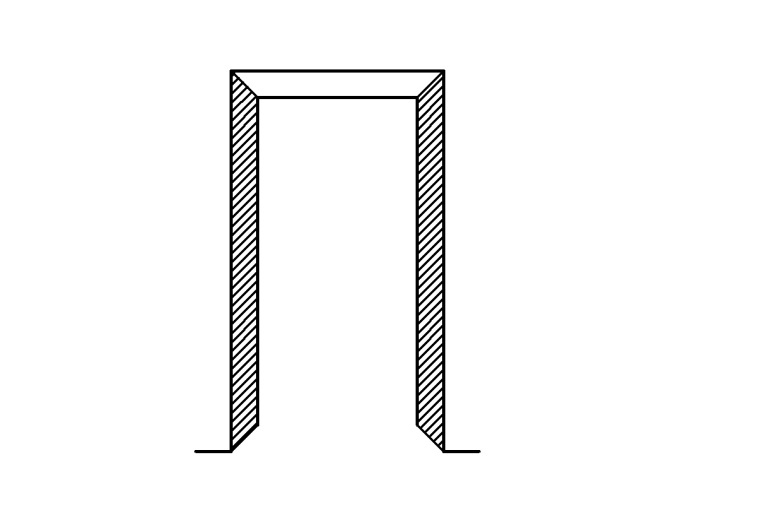 Стены вокруг проема должны составлять единую плоскость, отклонение плоскостности может составлять не более 3 мм на проем.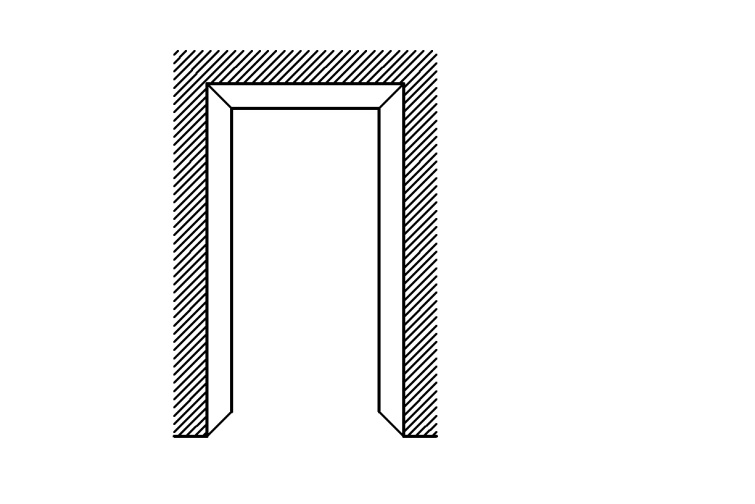 Проем не должен иметь сужений, т.е. его размеры по обеим сторонам стены могут различаться не более чем на 5 мм на сторону.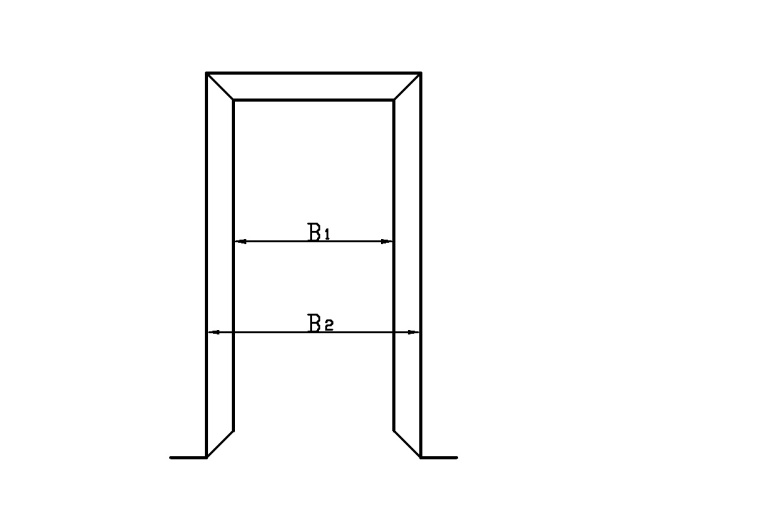 Особенности установки.1. Полотно устанавливается в подготовленный чистовой проем на чистовое напольное покрытие согласно Требований к проему.2. Размеры проема под установку полотен на механизм TWICE для полотен высотой 2000 мм.Минимальный размер проема по высоте увеличивается пропорционально увеличению высоты полотен.3. При данном виде монтажа используется только поворотно-сдвижной механизм TWICE с открыванием на 1800  (TWICE 1800).В этом варианте открывание полотна происходит со складыванием створок  вдоль стены, при этом в полотно в открытом состоянии перекрывает дверной проем на 200 мм.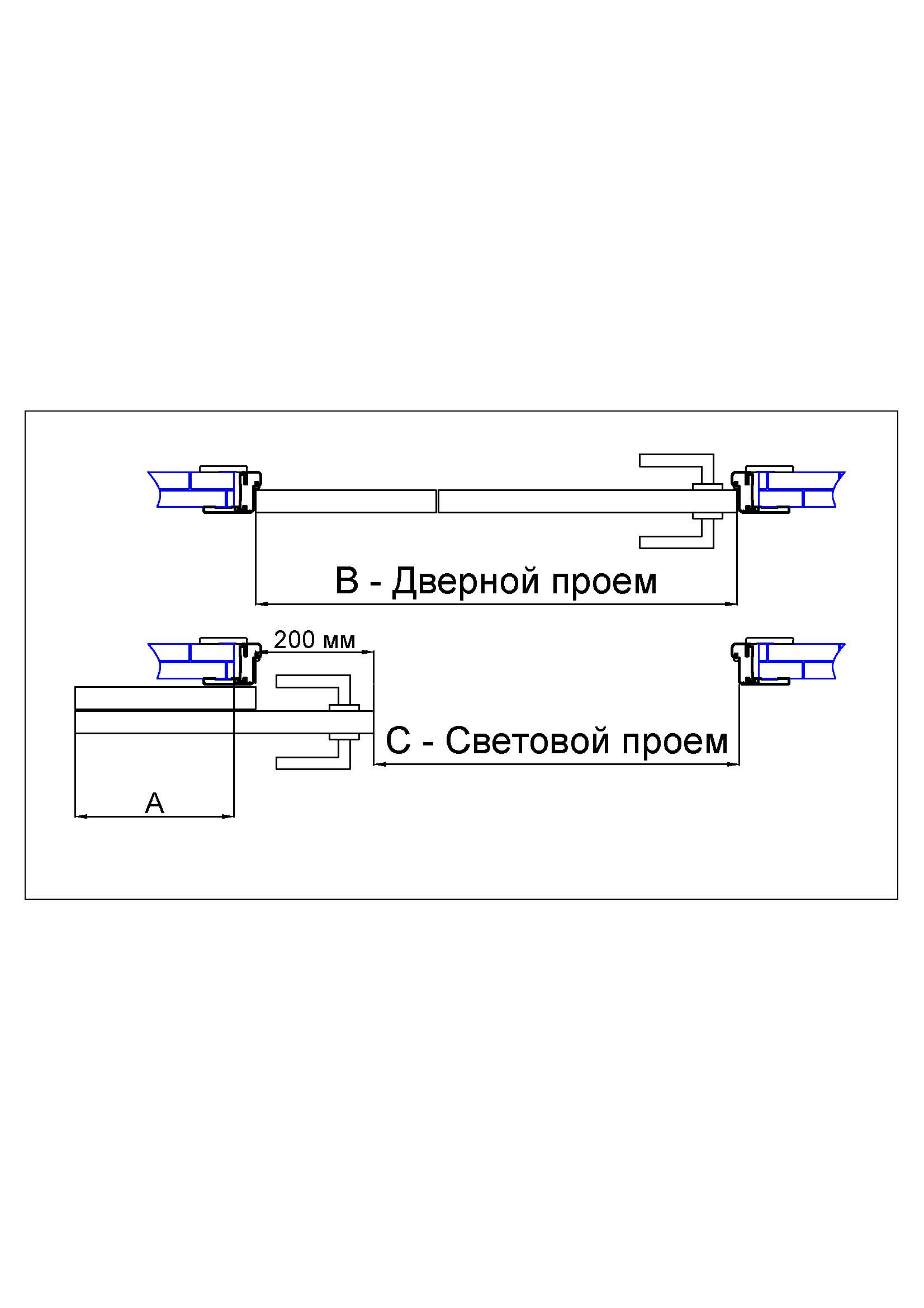 Примечание : минимальное свободное  пространство в месте открывания  полотна  от края проема должно соответствовать размерам,  указанным в таблице: Размер полотнаMin ширина/высотаMax ширина/высота815х2000887х2045969х2090915х2000987х20451069х20901015х20001087х20451169х20902х815х20001706х20451788х20902х915х20001906х20451988х20902х1015х20002106х20452188х2090Размер полотна(ширина), ммА – минимальное свободное пространство для открывания, ммВ – дверной проем, ммС – световой проем, мм81532581561591537591571510154251015815